The sounds we will be covering this term in phonics.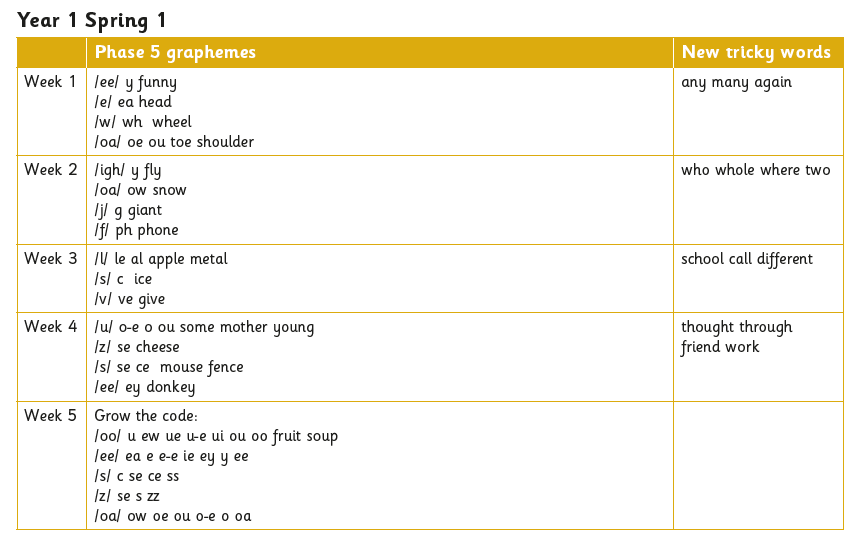 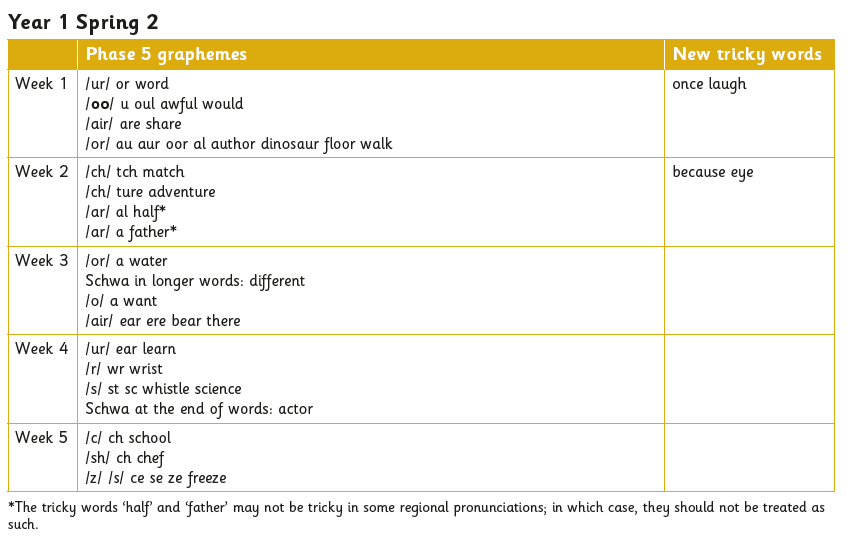 The Maths progression we will be covering this term 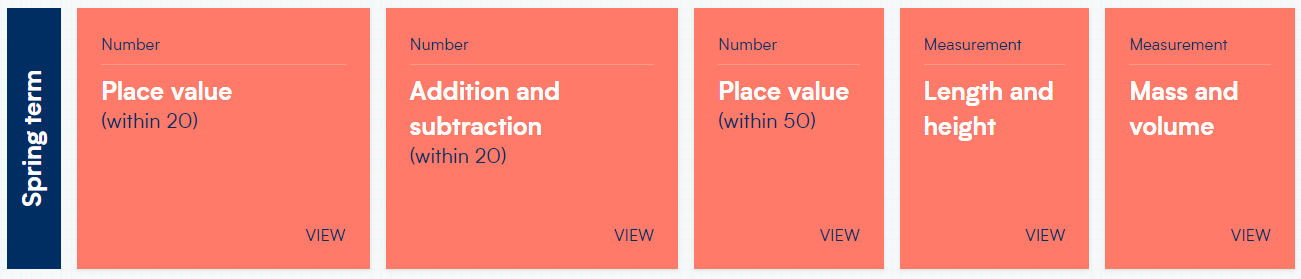 